Классный час в 8а классе по теме:Что такое ГТО?5 сентября 2018 г.Зачем наше государство решило возродить готовность всех к труду и обороне, является ли  ГТО в школе обязательным для сдачи, давайте разбираться, потому как сторонников много, но столько же и противников.План классного часа:1 Что такое ГТО и зачем оно вообще?2 Возрождение физкультурного прошлого3 Что и кому можно сдать?4 Как заявить о себе и что это даст?Что такое ГТО и зачем оно вообще?Итак, Всероссийский физкультурно-спортивный комплекс «Готов к труду и обороне», а именно так он называется сегодня, своими корнями уходит аж к 1931 году.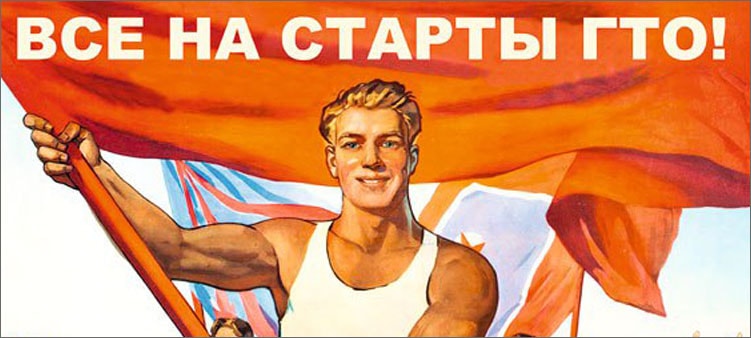 Именно тогда все решили, что назрела необходимость патриотического воспитания молодёжи, обучения школьников военным навыкам, проверки подготовки советского человека к трудностям.И началась повсеместная физподготовка сотен миллионов советских граждан, больше половины из которых смогла похвастаться званием «значкиста ГТО».Стоит отметить, что первоначально претендентами на получение значка ГТО стали мужчины от 18 и женщины от 17 с удовлетворительным состоянием здоровья, которое определял врач. Они должны были выполнить 21 испытание, в том числе бег, прыжки в высоту и длину, метание, подтягивание, плавание, езду на велосипеде, управление техникой, лыжи, верховую езду и даже греблю.Так что просто так всем желающим значки «Готов к труду и обороне» не раздавали. Присутствовала и теория по военному делу и истории, основам физкультразвития и оказания медпомощи.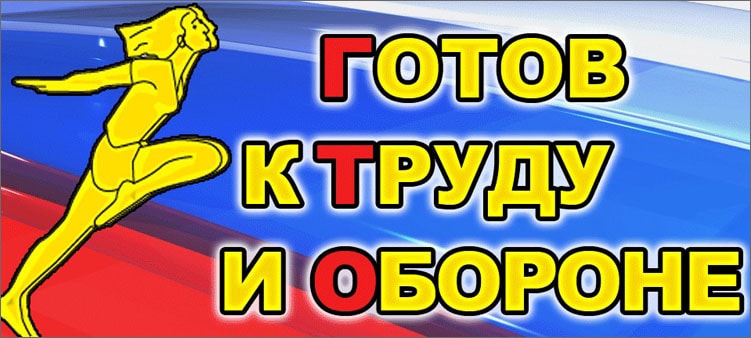 Существовала градация нормативов. Как сдал комплекс, такой значок и получил. Были золотые, серебряные и бронзовые. Первые знаки отличия отливали из бронзы, меди и латуни, а сверху покрывали эмалью. Потом уже, после 60-х годов прошлого столетия, их начали «лепить» массово из простого алюминия. К слову, за основу значка был взят проект, предложенный 15-летним учеником.Комплекс ГТО «советского образца» закрепился в 1972-м и разделил всех претендентов согласно возрасту:1-я ступень предназначалась для 10-13-летних, назывались они «Смелые и ловкие»,2-я ступень охватывала возрастную категорию от 14 до 15, это была «Спортивная смена»,3-я ступень под названием «Сила и мужество» включала достигших 16-18 лет,4-я ступень включала взрослые категории: мужскую 19-39 и женскую 19-34, назывались они «Физическое совершенство»,в 5-ю ступень под именем «Бодрость и здоровье» входили мужчины 40-60 и женщины 35-55.К 1981-му ввели ступень и для самых маленьких (от 7 до 9), называемую «К стартам готов».По группам «здоровья» разнились и нормативы. Но нужно отметить, что всем  «бодрым и здоровым», сдавшим комплекс 5-ой ступени, вручался престижный золотой значок.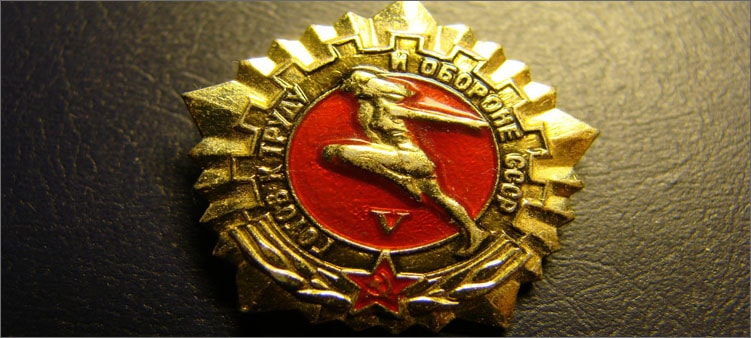 Зачем люди сдавали ГТО? Ну, во-первых, в те далёкие времена не быть патриотом было абсолютно не модно. Все пытались доказать свою идейность и значимость для жизни родины. Во-вторых, значок ГТО становится пропуском в колонны широкомасштабных праздничных мероприятий и давал приоритет при поступлении в учебные заведения.Возрождение физкультурного прошлогоКак было уже упомянуто, с 2014 года началось возрождение старых добрых традиций. Всех решили привлечь в массовый спорт и сделать здоровыми. В марте появился Указ Президента России, послуживший началу разработки положения, регулирующего современный комплекс «Готов к труду и обороне». Потом уже последовала законодательная нормативная база, регламентирующая аттестацию на физкультподготовку.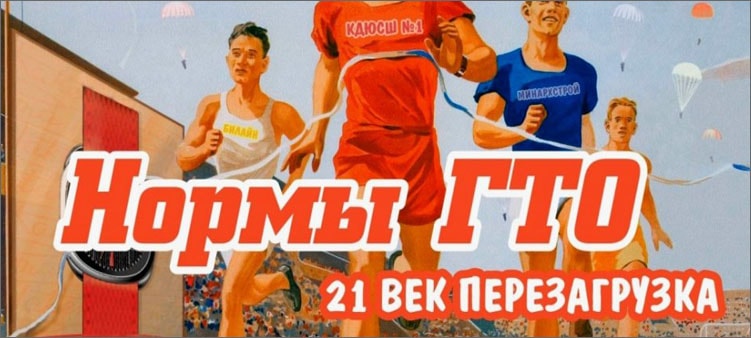 В числе документов, которые можно читнуть для общего понятия, кроме вышеупомянутых основных, — распоряжение Правительства о мерах стимулирования комплекса ГТО и план мероприятий по его внедрению, федеральные приказы об утверждении требований выполнения норм и порядке тестирования.А теперь о самом главном! Сразу отвечаю на многочисленные вопросы родителей: добровольность – это тот самый принцип, на котором основано ГТО. Нет в тексте положения о ВФСК слова «обязательно». Только личное желание каждого может служить поводом, чтобы быть физически подготовленным и доказать это всем окружающим.Сразу предполагаю, сколько сейчас родителей возмущается перед экраном компьютера: «А у нас заставляют!» «А нам  двойки ставят!», «А нам нельзя отказываться!» Согласна, есть такой минус в школьном образовании, как всегда, ничего удивительного. Всё это по простым причинам:во-первых, учителя спешат завоевать высокие похвальные оценки местной власти за активную пропаганду решений Президента, заставляя «добровольно-принудительно» проходить испытания,второй причиной становится желание директоров школ не выделяться из толпы и побыстрее встать  в ряды тех, кто уже внедрил ГТО в свою школьную систему и хвастается показателями.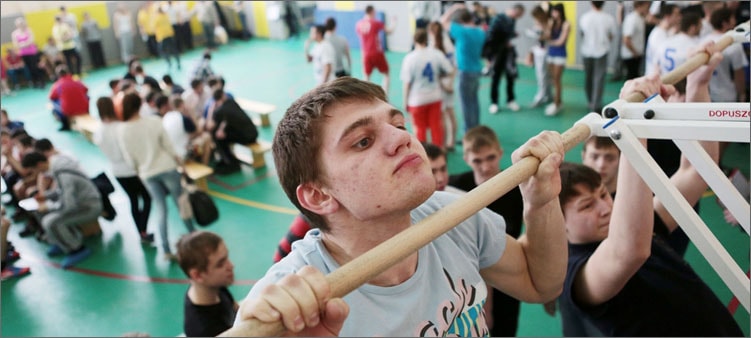 Потому снова и по-хорошему: у вас есть право, но не обязанность подтвердить свою готовность к труду и обороне.Первоначально программа в качестве эксперимента прижилась в 12 регионах и к 2015 году стала популярной среди муниципальных работников и депутатов. «Готовые ко всему» на занимаемых государственных должностях должны были стать показательным примером для населения.На втором этапе внедрения с 2016 года школы начали апробировать комплекс ГТО, начиная с возраста 6 лет. Ограничением по возрасту стал предел в 29, остальные могли принять участие без учёта результатов.Сегодня на сдачу нормативов ГТО могут претендовать все желающие по всем ступеням.Что и кому можно сдать?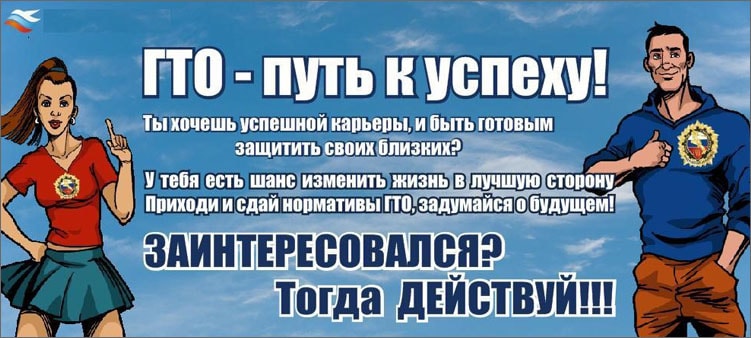 Введённый с 1 сентября 2014 комплекс ГТО охватывает категорию от 6 до 70 и старше включает в себя тестирование  физического развития и умений:1-я ступень предназначена для детей 6-8 лет, охватывает дошкольников и учеников в начальной школе, нормы включают силовые упражнения (подтягивания, выжимания, прыжки в длину), тесты на скорость (бег, лыжи), задания на гибкость и выносливость (наклоны, длинные дистанции), присутствуют задания на попадание в цель и плавание без учёта времени,2-я ступень для учеников в начальной школе от 9 до 10 отличается от первоначальной интенсивностью и более длинными дистанциями при сокращённом времени,3-я детская ступень охватывает возраст 11-12 лет и разбавлена туристическим походом и стрельбой, то есть уже делается упор на готовность к обороне,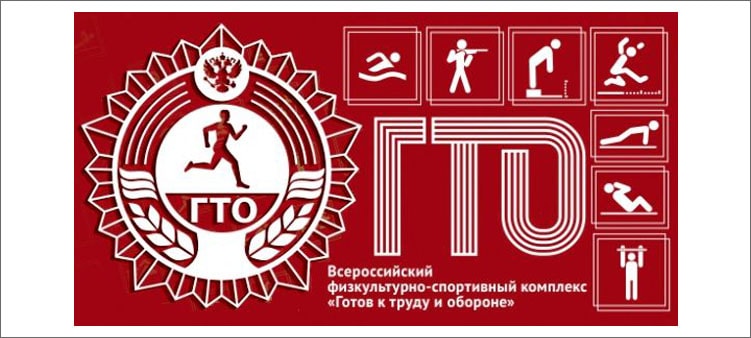 4-я ступень для возраста 13-15 наращивает в заданиях интенсивность их выполнения по сравнению с детскими этапами,5-я ступень для юношей и девушек от 16 до 17,на 6-ой ступени нормативы сдаёт молодёжь от 18 до 29,на 7-ой ступени возрастная категория от 30 до 39 лет,8-я ступень предназначена для 40-49-летних,по показателям 9-ой ступени ГТО сдают мужчины и женщины 50-59,цифры 10-ой ступени подходят для тех, кому 60-69,крайняя 11-ая для тех, кому 70 и более.Как заявить о себе и что это даст?Заявить о своих способностях и пройти испытания можно самостоятельно, зарегистрировавшись на сайте ГТО.ру.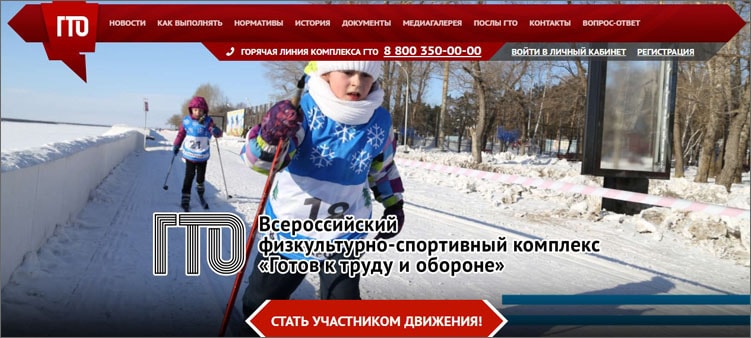 Для этого понадобится активный электронный почтовый ящик, куда придёт сообщение для активации аккаунта. Приготовьте данные – дату рождения, адрес, номер телефона, данные об образовании, и фото.Документы при регистрации учеников 1-11 класса заполняют родители со своими данными. Сдавать нормы можно в одном из центров тестирования, который для Вас станет предпочтительнее, можно и даты сдачи нормативов выбрать.Как сдать тем, у кого нет компьютера? Хоть это сегодня и редкость, но тем не менее: некомпьютезированный желающий стать участником программы может через посещение центра тестирования и заявку на бумаге.Что даёт сегодня ГТО? Помимо получения нагрудного значка ГТО, который и сегодня выполнен в трёх вариантах – золотом, серебряном и бронзовом, вы в соревновательных условиях доказываете себе и окружающим свою силу, настойчивость и целеустремлённость.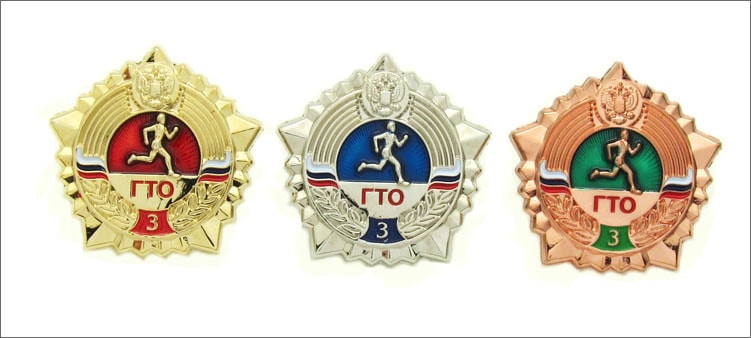 Для многих российских ребят эти нормы стали возможностью заработать дополнительные баллы к ЕГЭ при поступлении в ВУЗы страны. Их количество не должно превышать 10, обычно дают по 1-3, но иногда это реальный шанс проскользнуть на бюджет.Кроме того, будете подтверждать нормы на протяжении нескольких лет — можете рассчитывать на благодарность Президента в виде специального знака отличия. Взрослым некоторые ведущие предприятия России обещают дополнительные дни к отпуску, но это опять-таки пока не обязанность работодателя, а лишь право.